Proposal Usaha“Rumah Makan Khas Cirebon ”Oleh;Ketua: Stefani Priskila (01.08.437)Anggota 1:Desi Desiana (01.07.343)Anggota 2 : Florentina Purba (01.08.331)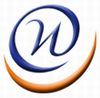 PROGRAM STUDI AKUNTANSI S1FAKULTAS EKONOMIUNIVERSITAS WIDYATAMABANDUNG2010HALAMAN PENGESAHANJudul					:	Pemilik usaha				:Alamat					:JUmlah modal yang diusulkan	:Sumber modal				:								Hormat, kamiMengetahui						Ketua KelompokKetua Prodi Akuntansi FE UtamaEriana Kartadjumena, SE, MM, Ak			Stefani PriskilaNIP.							NPM.Pembantu Rektor III 	(Kemahasiswaan)		Dosen PembimbingUNIVERSITAS WIDYATAMA							Elsanra Eka Putra, SE, M.BA, M.Si1.	RINGKASAN EKSEKUTIF1.1  Profil perusahaanNama Perusahaan	: Rumah Makan Khas Cirebon Tahun Berdiri		: 2010Alamat  			: Jln Cikutra no 15 (Depan Bina Insan Sejahtera)Jenis Perusahaan		: Menjual berbagai jenis makanan khas Cirebon Bentuk     usaha	 : Rumah Makan1.2  Jenis komoditi yang diproduksiBerupa berbagai jenis produk Makanan Khas Cirebon dan minuman.1.3  Nilai penjualan per bulanDitargetkan per bulan ± sebesar Rp20.000.000,-1.4  Prospek pengembangan usahaProspek pengembangan usaha ini terlihat sangat menjanjikan karena Usaha ini lokasinya strategis berada dekat kampus dan jalan umum sehingga memudahkan mahasiswa dan masyarakat umum untuk membelinya Harga yang terjangkau untuk ukuran mahasiswa dan masyarakat umumCita Rasa Makanan yang khas dan lezatBesarnya porsi makanan berbeda dengan porsi makanan di tempat lainDari peluang yang ada di perkirakan usaha ini mempunyai prospek yang baik untuk pengembangan usaha Rumah Makan1.5  Kebutuhan dan sumber danaKebutuhan dan sumber dana diperkirakan sebesar Rp30.000.000 dan dana didapat dari modal bantuan hibah pemerintah.1.6  Rencana penggunaan danaRencana penggunaan dana adalah cek ulang dengan pengelompokan 1. Modal investasi: Sewa tempat, prainvestasi, peralatan, sarana dan prasarana2. Modal Kerja; Bahan baku, tenaga kerja, bahan penolong (BOP)3. Biaya Administrasi dan umum (gaji, listrik, air, transport )2.	LATAR BELAKANG PERUSAHAAN2.1	DATA PERUSAHAAN2.2	BIODATA PEMILIK / PENGURUS2.3 	SUSUNAN PEMILIK / PEMEGANG SAHAMPada usaha “Rumah Makan Khas Cirebon” ini terdapat susunan pemilik atau pemegang saham, karena usaha ini didirikan berdasarkan dari Modal Dikti  dan kepemilikannya kelompok yaitu dipegang oleh 3 orang.3.	ANALISIS PASAR DAN PEMASARAN3.1	PRODUK / JASA YANG DIHASILKANProduk yang dihasilkan pada usaha “Rumah Makan Cirebonan” ini adalah produk berupa berbagai jenis makanan khas Cirebon dan minuman yang harganya terjangkau oleh mahasiswa, ataupun umum. Adapun makanan khas yang akan dijual pada Rumah Makan Khas Cirebon ini adalah seperti Nasi lengko, Mie kocok Cirebon, Empal Gentong + Lontong, Lontong Opor.Adapun keunggulan produk yang dimiliki dari “Rumah Makan Khas Cirebon” adalah karena makanannya yang benar-benar khas Cirebon dan rasanya yang lezat, sehingga para pecinta kuliner yang ingin mengetahui makanan khas dari Cirebon dapat menikmati beberapa menú makanan khas cirebon tanpa perlu datang ke Cirebon. Target pasarnya adalah masyarakat umum dan mahasiswa karena di sekitar  rumah makan“Cirebonan” ini sendiri terdapat berbagai Universitas seperti Universitas Widyatama, Universitas  Sangga buana, YPKP, ITENAS, dll. Keunggulan lainnya yang diberikan oleh “Rumah Makan Cirebonan” ini yaitu rumah makan ini akan berjualan dari pagi jam 09.00 sampai jam 09.00 malam.3.2	GAMBARAN PASARGambaran pasarnya adalah belum ada di sekitar daerah ini yang membuka usaha Makanan Khas Cirebon seperti ” Rumah makanan Cirebonan”. Oleh karena itu usaha rumah makan ini mempunyai peluang yang besar untuk berkembang, karena belum adanya usaha saingan. Pasarnya sangat bagus dikarenakan banyaknya kampus yang terdapat di sekitar daerah Suci dan juga banyak pula mahasiswa yang berasal dari luar kota dan kost di daerah ini. Dengan dibukanya ”Rumah Makan Cirebonan” ini, para mahasiswa yang kost akan mudah mencari makan khususnya pada malam hari, karena di daerah ini tidak banyak tempat makan yang buka, sehingga susah pada malam hari untuk mencari makan di daerah Suci.Di daerah Suci juga termasuk tempat yang ramai, karena berada di tempat strategis dekat dengan jalan, sehingga orang mudah untuk datang ke rumah makan ini. Persaingan usaha ini cukup berat pada siang hari, dikarenakan banyak penjual makanan, sebagai contoh di daerah Cikutra banyak penjual makanan, dan di gang pelita 2 tepatnya di belakang Universitas Widyatama pada sepanjang jalan gang Pelita 2 tersebut terdapat banyak jenis kantin yang menjual berbagai jenis makanan juga.3.3	TARGET ATAU SEGMEN PASAR YANG DITUJUAdapun target atau segmen pasar yang dituju adalah untuk para mahasiswa yang kost disekitar ”Rumah Makan Cirebonan” ini sendiri dan tentu saja kepada para masyarakat yang tinggal di sekitar daerah tempat ini. Para mahasiswa yang kost di sekitar ” Rumah Makan Cirebonan” ini tergolong cukup banyak karena terdapatnya berbagai universitas yang letaknya cukup berdekatan dengan ” Rumah Makan Cirebonan”.Gambaran karakteristik dari para pembeli ini sendiri adalah menginginkan sebuah tempat makan yang praktis, makanan yang khas, buka dari pagi sampai pada malam hari, cepat dan ramah pelayanannya. ”Rumah Makan Cirebonan” ini sendiri menawarkan sebuah tempat yang nyaman di mana di dalamnya terdapat berberapa jenis makanan khas yang tersedia, pelayanan yang cepat dan ramah. Adapun kelebihan lain yang dimiliki oleh ” Rumah Makan Cirebonan” ini sendiri adalah jam bukanya lebih lama daripada tempat-tempat makan lainnya yang ada di sekitarnya yaitu dari pagi sampai pada malam hari.3.4	TREND PERKEMBANGAN PASARNilai Rata-rata permintaan per bulan dapat di lihat dari tabel  perkiraan penjualan selama 6 bulan di bawah ini.3.5	STRATEGI PEMASARAN3.6	ANALISIS PESAING4.	ANALISIS OPERASI4.1	PROSES PRODUKSISKEMA PROSES PRODUKSISkema proses produksi makanan yang dijual pada “Rumah Makan Cirebonan” semuanya menurut resep-resep unggulan keluarga.PREDIKSI VOLUME PENJUALAN 6 BULAN KE DEPANPerkiraan volume penjualan bulan pertamaKeterangan :Pada bulan pertama, penjualan dengan harga promosiPada bulan kedua, penjualan saa dengan bulan pertamaPada bulan ketiga, penjualan naik 10% dari bulan pertamaPada bulan keempat, penjualan sama dengan bulan ketigaPada bulan kelima, penjualan naik 10% dari bulan keempatPada bulan keenam, penjualan sama dengan bulan kelima5.	RENCANA PENGEMBANGAN USAHARENCANA KEBUTUHAN MODALModal terdiri dari dua macam:1.Modal investasi: Sewa tempat, prainvestasi, peralatan, sarana dan prasarana2. Modal Kerja; Bahan baku, tenaga kerja, bahan penolong (BOP)3, Biaya Administrasi dan umum (gaji, listrik, air, transport )6.1 Rencana Laba/rugi ?6.2. Rencana Neraca?7.	ANALISIS DAMPAK DAN RESIKO USAHA7.1	DAMPAK TERHADAP MASYARAKAT SEKITAR7.2	DAMPAK TERHADAP LINGKUNGAN7.3	ANALISIS RESIKO USAHA7.4	ANTISIPASI RESIKO USAHA7.5 PENUTUP Nama PerusahaanCirebonanBidang UsahaMakanan khas Cirebon dan MinumanJenis Produk / JasaProduk berbagai jenis makanan khas Cirebon dan minumanAlamat PerusahaanJln Cikutra no 15 (Depan Bina Insan Sejahtera)Bentuk Badan HukumPerusahaan peroranganNamaStefani PriskilaJabatanPemilik / OwnerTempat dan Tanggal LahirCirebon, 5 September 1990Alamat RumahJl. P.H.H. Mustofa gg Pelita 2 no 12Nomor Telepon08997363733Alamat E-mailarch08@yahoo.comPendidikan TerakhirSMU, sedang melanjutkan study S1 di Universitas WidyatamaPERKIRAAN JUMLAH DAN NILAI RATA-RATA PERMINTAAN PRODUK PER BULAN Perkiraan jumlah konsumen yang datang ke ”Rumah Makan Cirebonan” ini sendiri diperkirakan stabil atau akan mengalami peningkatan Bulan Penjualan 120.100.000222.500.000324.915.000424.915.000527.330.000627.330.000	PENGEMBANGAN PRODUKPengembangan produk sendiri akan didasarkan pada permintaan para konsumen itu sendiri seiring dengan berkembangnya pasar di bidang makanan. Mungkin di masa yang akan datang akan dilakukan penambahan item makanan khas Cirebon lain yang lebih unik yang bisa menjadi ciri khas dari “Rumah Makan Cirebonan” itu sendiri. 	PENGEMBANGAN WILAYAH PEMASARANPengembangan wilayah pemasaran akan membuka cabang di tempat lain yang kondisi wilayahnya stabil di mana terdapat banyak Universitas dan Kantoran  juga karena pada dasarnya memang segmen pasar daripada “Rumah Makan Cirebonan ” ini sendiri adalah para mahasiswa dan masyarakat umum. Akan tetapi untuk saat ini wilayah pemasaran dari “Rumah Makan Cirebonan” masih terfokus pada daerah sekitar Suci saja.	KEGIATAN PROMOSIKegiatan promosi yang dilakukan dalam upaya memperkenalkan “Rumah Makan Cirebonan” pada masyarakat akan di lakukan dengan memberi harga promosi pada satu bulan pertama, dengan pemotongan harga Rp500 untuk setiap menu makanan. Adapun Kegiatan promosi lainnya yang akan dilakukan adalah kegiatan pembagian brosur menú-menu makanan beserta harganya, melalui iklan di Facebook, SMS, Teman-teman terdekat. 	STRATEGI PENETAPAN HARGAStrategi penetapan harga yang dilakukan oleh “Rumah Makan Cirebonan” adalah dengan menyesuaikan harga makanan yang dijualnya sesuai dengan kantong mahasiswa  dan masyarakat umum, akan tetapi porsi yang diberikan dalam jumlah yang banyak. Strategi ini dirasa cukup pas untuk diterapkan, dimana moto mahasiswa sendiri dan masyarakat umum dalam memilih makanan “Harga murah, porsi banyak, rasa enak”.PESAINGKEUNGGULANKELEMAHANKantin/ Rumah Makan belakang kampus Universitas Widyatama tepatnya di gang Pelita 2Tempat StrategisKonsumen sudah loyalHanya buka pada siang hariPelayanannya yang lamaRumah makan di Jalan CikutraTerdapat banyak kostan di jalan CikutraBanyak pilihan makanannyaSiang hari yang menjual makanan tidak terlalu banyakLetaknya yang jauh sehingga menyebabkan orang malas ke sana.Jenis MakananBahan BakuBahan penolongAlat yang digunakanNasi LengkoNasi PutihgaramRice cookerTahugulaWajanTempekecapUlekan sambalToge + Timunpenyedap rasaSiruk penggorenganKacang tanahMinyak gorengPisauGasBaskom/wadahBawangKompor gasMie kocokMieGaramTempat Rebus MieSantan Kelapapenyedap rasaPisauAyam ladaWajanToge BawangSiruk penggorenganDaun BawangTepung BerasPanciKolMinyak gorengKompor gasTelurgasEmpal Gentong + lontongDaging sapiBawangPanci besarJeroan sapiManis JanganTempat rebusanLontongkemiriWajan Salam SerehSiruk penggorengan Laos jaheBlenderkunirPisauMinyak GorengBaskom/wadahGasKompor gasLontong OporAyamBawangTempat rebusanKelapaManis JanganWajan LontongKetumbarSiruk penggorengan Salam SerehBlenderLaos jahePisauladaBaskom/wadahMinyak GorengKompor gasGasempingkerupukkemiriJenis Makanan penjualanHarga promosiTotal penjualan (hari)HariTotal penjualan (sebulan)Nasi Lengko205.500110.000303.300.000Mie Kocok205.500110.000303.300.000Empal Gentong + lontong205.500110.000303.300.000Lontong Opor205.500110.000303.300.000Total penjualan makanan440.00013.200.000Minuman The tawar201.00020.00030600.000The manis es/panas102.00020.00030600.000The Botol 203.00060.000301.800.000Fanta/sprite/coca-cola154.00060.000301.800.000es jeruk153.50052.500301.575.000jeruk hangat53.50017.50030525.000Total penjualan minuman230.0006.900.000Total penjualan keseluruhan670.00020.100.000Perkiraan Volume penjualan bulan keduaPerkiraan Volume penjualan bulan keduaPerkiraan Volume penjualan bulan keduaJenis Makanan penjualanHargaTotal penjualan (hari)HariTotal penjualan (sebulan)Nasi Lengko206.000120.000303.600.000Mie Kocok206.000120.000303.600.000Empal Gentong + lontong208.000160.000304.800.000Lontong Opor206.000120.000303.600.000Total penjualan makanan 520.00015.600.000Minuman The tawar201.00020.00030600.000The manis es/panas102.00020.00030600.000The Botol 203.00060.000301.800.000Fanta/sprite/coca-cola154.00060.000301.800.000es jeruk153.50052.500301.575.000jeruk hangat53.50017.50030525.000Total penjualan minuman230.0006.900.000Total penjualan keseluruhan750.00022.500.000Perkiraan Volume penjualan bulan ketigaPerkiraan Volume penjualan bulan ketigaPerkiraan Volume penjualan bulan ketigaJenis Makanan penjualanpenjualan naik 10%Total penjualan HargaTotal penjualan (hari)hariTotal penjualan (sebulan)Nasi Lengko202226.000132.000303.960.000Mie Kocok202226.000132.000303.960.000Empal Gentong + lontong202228.000176.000305.280.000Lontong Opor202226.000132.000303.960.000Total penjualan makanan 572.00017.160.000Minuman The tawar202221.00022.00030660.000The manis es/panas101112.00022.00030660.000The Botol 202223.00066.000301.980.000Fanta/sprite/coca-cola152174.00068.000302.040.000es jeruk152173.50059.500301.785.000jeruk hangat5163.50021.00030630.000Total penjualan minuman258.5007.755.000Total Penjualan Keseluruhan830.50024.915.000Perkiraan Volume penjualan bulan keempatPerkiraan Volume penjualan bulan keempatPerkiraan Volume penjualan bulan keempatJenis Makanan penjualanpenjualan naik 10%Total penjualan HargaTotal penjualan (hari)hariTotal penjualan (sebulan)Nasi Lengko202226.000132.000303.960.000Mie Kocok202226.000132.000303.960.000Empal Gentong + lontong202228.000176.000305.280.000Lontong Opor202226.000132.000303.960.000Total penjualan makanan 572.00017.160.000Minuman The tawar202221.00022.00030660.000The manis es/panas101112.00022.00030660.000The Botol 202223.00066.000301.980.000Fanta/sprite/coca-cola152174.00068.000302.040.000es jeruk152173.50059.500301.785.000jeruk hangat5163.50021.00030630.000Total penjualan minuman258.5007.755.000Total Penjualan Keseluruhan830.50024.915.000Perkiraan Volume penjualan bulan kelimaPerkiraan Volume penjualan bulan kelimaPerkiraan Volume penjualan bulan kelimaJenis Makanan penjualanpenjualan naik 10%Total penjualan HargaTotal penjualan (hari)hariTotal penjualan (sebulan)Nasi Lengko222246.000144.000304.320.000Mie Kocok222246.000144.000304.320.000Empal Gentong + lontong222248.000192.000305.760.000Lontong Opor222246.000144.000304.320.000Total penjualan makanan 624.00018.720.000Minuman The tawar222241.00024.00030720.000The manis es/panas111122.00024.00030720.000The Botol 222243.00072.000302.160.000Fanta/sprite/coca-cola172194.00076.000302.280.000es jeruk172193.50066.500301.995.000jeruk hangat6173.50024.50030735.000Total penjualan minuman287.0008.610.000Total Penjualan Keseluruhan911.00027.330.000Perkiraan volume penjualan bulan keenamPerkiraan volume penjualan bulan keenamPerkiraan volume penjualan bulan keenamJenis Makanan penjualanpenjualan naik 10%Total penjualan HargaTotal penjualan (hari)hariTotal penjualan (sebulan)Nasi Lengko222246.000144.000304.320.000Mie Kocok222246.000144.000304.320.000Empal Gentong + lontong222248.000192.000305.760.000Lontong Opor222246.000144.000304.320.000Total penjualan makanan 624.00018.720.000Minuman The tawar222241.00024.00030720.000The manis es/panas111122.00024.00030720.000The Botol 222243.00072.000302.160.000Fanta/sprite/coca-cola172194.00076.000302.280.000es jeruk172193.50066.500301.995.000jeruk hangat6173.50024.50030735.000Total penjualan minuman287.0008.610.000Total Penjualan Keseluruhan911.00027.330.000	STRATEGI PEMASARANPromosi// Promosi harga:Dengan memberikan potongan harga sebesar Rp500 sebagai harga promosi.// Brosur:Dengan menyebarkan brosur ke kampus-kampus, kost-kostan dan di daerah sekitar Suci.// Iklan   : Facebook, Sms	STRATEGI PRODUKSIProduksi makanan dilakukan sesuai dengan resep-resep yang digunakan. Yang sudah teruji kelezatannya.	STRATEGI ORGANISASI DAN SDMStrategi organisasi dan SDM di sini tidak banyak dilakukan, karena tenaga yang digunakan adalah orang terdekat yang sudah ahli di bidangnya, hanya mungkin terkadang  menseleksi para karyawan baru yang melamar pekerjaan ke “Rumah Makan Cirebonan”, kemudian memberikan pelatihan kepada karyawan tersebut.	STRATEGI KEUANGANStrategi Keuangan yang dilakukan sampai saat ini masih berkaitan dengan motto para mahasiswa dan masyarakat secara umum yang menginginkan membeli makanan dengan “Harga murah, porsi banyak, rasa yang enak”.TOTAL NILAI KEBUTUHAN MODAL *)Total nilai kebutuhan modal adalah Rp30.000.000,00 Masyarakat jadi tidak perlu repot untuk mencari makanan.Dampak teknologi produksi sendiri tidak mengganggu / merugikan masyarakat sekitar sama sekali.Dampak pada masyarakat sekitar dalam bidang SDM sangatlah baik, karena dengan dibukanya “Rumah Makan Cirebonan” ini dapat membuka lapangan pekerjaan bagi masyarakat sekitar.Karena “Rumah Makan Cirebonan” ini letaknya dekat dengan pasar, maka akan menguntungkan bagi para penjual di pasar tersebut. Hal ini dikarenakan banyaknya pembelian bahan baku yang dibeli di pasar tersebut.Dampak teknologi produksi terhadap lingkungan sekitar sama sekali  tidak memberikan dampak lingkungan. Dampak Produksi terhadap lingkungan sekitar memberikan dampak yaitu  banyak sisa-sisa produksi (sampah). Akan tetapi pihak “Rumah Makan Cirebonan” akan bertanggung jawab dengan membersihkan sampah sisa produksinya pada saat buka dan tutup “Rumah Makan Cirebonan” itu sendiri.Resiko dari Usaha ini bisa berupa cita rasa masakan yang kurang pas di lidah konsumen, kurang loyalitas pelayanan, hubungan dengan masyarakat yang kurang baik yang dapat menyebabkan konsumen tidak mau datang lagi, kecewa dengan pelayanan, menimbulkan kesenjangan sosial di masyarakat.Strategi / kegiatan yang akan dilakukan dalam mengantisipasi dan meminimalkan risiko usaha adalah :Tetap menjaga kualitas makanan yang dijual di “Rumah Makan Cirebonan” agar para konsumen tetap loyal pada “Rumah Makan Cirebonan”.Menjaga hubungan baik dengan lingkungan / masyarakat sekitar agar terhindar dari tuduhan / fitnah yang tidak benar.Tetap konsisten pada persediaan bahan baku.Demikian proposal ini, semoga dapat memberikan gambaran tentang prospek bisnis ini. Besar harapan kami dukungan dari pihak Dikti, untuk merealisasikan rencana bisnis ini.